Ano Letivo 2022/2023INFORMAÇÃO-PROVA DE EQUIVALÊNCIAÀFREQUÊNCIA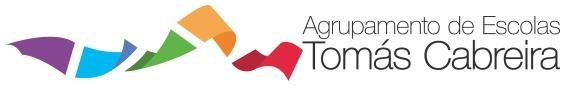 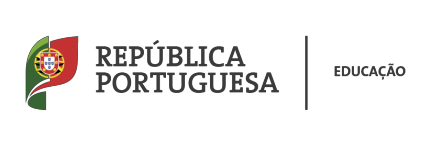 	Disciplina: GEOMETRIA DESCRITIVAAProva/Código: 808Ano (s) de Escolaridade:12ºano (AEDC)1. IntroduçãoO presente documento visa divulgar as características da prova de equivalência à frequência do ensino secundário da disciplina de Geometria Descritiva A, a realizar em 2023, pelos alunos dos cursos de ensino artístico especializado.As informações apresentadas neste documento  não dispensam a consulta da legislação em vigor e do programa da disciplina.O presente documento dá a conhecer os seguintes aspetos relativos à prova:• Objeto de avaliação• Características e Estruturada prova• Material• Duração• Critérios gerais de classificação2. Objeto de AvaliaçãoA prova tem como referencial o Perfil dos Alunos à Saída da Escolarida de  Obrigatória e as Aprendizagens Essenciais da disciplina de Geometria Descritiva A, sendo objeto de avaliação as competências e os conteúdos passíveis de avaliação numa prova prática de duração limitada, nomeadamente:Competências	perceção e visualização no espaço;	aplicação  de processos construtivos da representação;	reconhecimento da normalização referente ao desenho;	utilização de instrumentos de desenho e execução dos traçados;	utilização da geometria descritiva em situações de comunicação e registo;	representação de formas reais ou imaginadas.ConteúdosRepresentação diédrica:	ponto, segmento de reta, reta e plano:§ 3.1a 3.3e 3.5do Programa;	intersecções (reta/plano e plano/plano):§3.6 do Programa;	paralelismo de retas e de planos: § 3.1 do Programa;	perpendicularidade de retas e deplanos:§3.12 do Programa; -problemas métricos:§ 3.14 do Programa;	figuras planas:§ 3.4, 3.9e3.15 do Programa;	sólidos:§ 3.7, 3.10e 3.16 do Programa;	secções: § 3.17do Programa;	sombras: § 3.18 do Programa;	métodos geométricos auxilares:§ 3.8 e 3.13 do Programa.Representação axonométrica:	formas tridimensionais, eventualmente compostas, baseadas em sólidos geométricos simples (paralelipípedos, pirâmides, prismas, cones, cilindros) em axonometria ortogonal ou clinogonal:§ 4.1 a 4.4 do Programa;3. Características e Estrutura da ProvaOs itens da prova podem envolver a mobilização de conteúdos relativos a mais do que um dos temas do programa.A prova é cotada para 200 pontos.A distribuição da cotação pelos temas na prova apresenta-se no Quadro 1.Quadro1 — Distribuição da cotaçãoA tipologia de itens, o número de itens e a cotação por item apresentam-se no Quadro 2.4. Critérios Gerais de ClassificaçãoA classificação a atribuir a cada resposta resulta da aplicação dos critérios gerais e dos critérios específicos apresentados para cada item e é expressa por um número inteiro.As respostas ilegíveis ou que não possam ser claramente identificadas são classificadas com zero pontos. Os critérios de classificação das respostas organizam-se de acordo com os seguintes parâmetros:Tradução gráfica dos dados (A), Processo de resolução (B), Apresentação gráfica da solução (C), Observância dasConvenções gráficas usuais aplicáveis (D) e Rigor de execução e qualidade expressiva dos traçados(E).Os três primeiros apresentam-se organizados por etapas e os dois últimos por níveis de desempenho. A cada etapa e a cada nível de desempenho corresponde uma dada pontuação. A classificação das respostas resulta da soma das pontuações atribuídas a cada parâmetro.Parâmetro A — Tradução gráfica dos dadosAs pontuações indicadas para a tradução gráfica de cada um dos dados dos itens não podem ser subdivididas: qualquer representação total ou parcialmente incorreta de um dado é classificada com zero pontos, como se indica no Quadro 3.Parâmetro B — Processo de resoluçãoConsiderando a diversidade de métodos suscetíveis de serem utilizados na resolução gráfica dos problemas propostos, as sequências de etapas indicadas nos critérios específicos de classificação de alguns dos itens constituem apenas exemplos, podendo não corresponder às dos processos de resolução apresentados na resposta. Assim, desde que os problemas tenham sido corretamente resolvidos, a pontuação prevista para esse parâmetro deve ser atribuída na totalidade. Em caso de erro(s), a pontuação deve ser subdividida deforma adequada ao processo de resolução apresentado e atribuída de acordo como Quadro 3.Nenhuma resposta deve ser classificada com zero pontos pelo facto de apresentar erros em alguns traçados intermédios ou dados incorretamente traduzidos, desde que não se verifique uma descaracterização do problema a resolver ou uma diminuição do seu grau de complexidade. Todas as etapas metodologicamente corretas no processo de resolução, ainda que isoladamente consideradas, devem ser pontuadas de acordo com os critérios específicos de classificação, mesmo que existam erros em traçados ou  em construções precedentes.A pontuação a atribuir a cada etapa do processo de resolução, ou às etapas que as substituam em caso de processo de resolução diferente do apresentado, deve ser arredondada, por excesso, a um número inteiro.Parâmetro C — Apresentação gráfica da soluçãoAs pontuações indicadas para a apresentação gráfica da solução dos problemas só podem ser atribuídas na sua totalidade se as soluções apresentadas estiverem corretas.Contudo, soluções incompletas ou parcialmente corretas podem ser pontuadas de acordo com o Quadro 3, com pontuação arredondada, por excesso, a um número inteiro.O Quadro 3 indica a pontuação a atribuir nos seguintes parâmetros: Tradução gráfica dos dados, Processo de resolução e Apresentação gráfica da solução.Quadro3—Pontuação a atribuir nos parâmetros A, Be COs critérios de classificação relativos aos parâmetros Observância das convenções gráficas usuais aplicáveis (D)e Rigor de execução e qualidade expressiva dos traçados (E) apresentam-se organizados por níveis de desempenho. Se permanecerem dúvidas quanto ao nível a atribuir, deve optar-se pelo nível mais elevado de entre os dois tidos em consideração.O Quadro 4 indica a pontuação a atribuir no parâmetro Observância das convenções gráficas usuais aplicáveis.Neste parâmetro, são classificadas com zero pontos as respostas cuja soma atribuída nos parâmetrosA, B e C não atinja os 11 pontos.Este parâmetro será pontuado com zero pontos nas seguintes situações: ausência total de notações; notações ilegíveis ou em desacordo com as convenções usuais; ou, ainda, execução muito deficiente e tracejados ou de manchas de preenchimento de secções e de áreas de sombra.O Quadro 5 indica a pontuação a atribuir no parâmetro Rigor de execução e qualidade expressiva dos traçados.Quadro5 — Pontuação a atribuir no parâmetro ENeste parâmetro, são classificadas com zero pontos as respostas cuja soma atribuída nos parâmetros A, B e Cnão atinja os 11 pontos.É classificada com zero pontos qualquer construção cuja falta de rigor comprometa o processo de resolução gráfica do problema, com execução muito deficiente de traçados e com diferenciação inadequada de espessura e de intensidade de traço.5. Duração da ProvaA prova tema duração de 150minutos.6. Material que pode ser usado na provaAs respostas são registadas em folhas próprias (papel de desenho, em formato A3+, 48 cm× 32 cm), fornecidas pelo estabelecimento de ensino (modelo oficial). No cabeçalho das folhas de resposta, está identificada a disciplina - Geometria Descritiva A - e o respetivo código - 808.Para o preenchimento do cabeçalho, apenas pode ser usada caneta ou esferográfica de tinta azul ou preta.São necessárias quatro folhas de resposta, uma para cada item. Cada item é resolvido na face que apresenta o cabeçalho impresso.O examinando deve ser portador de:— lápis de grafite ou lapiseira;—borracha;—compasso;— régua graduada de 50 cm; Prova 708 3 /5—esquadros (sendo um de 45º);— transferidor;—outro material equivalente ao acima referido, habitualmente utilizado. Não é permitido o uso de corretor.TemasCotação(empontos)Representação Diédrica• Projeções de entidades geométricas elementares, condicionadas por relações de pertença (incidência), de paralelismo, de perpendicularidade, ou resultantes de intersecções.• Resolução de problemas métricos envolvendo a relação de entidades geométricas elementares ou aconstrução de figuras planas.• Representação de um sólido geométrico ouDeterminação de uma secção ou de sombras de um sólido geométrico.150Representação Axonométrica• Representação de uma forma tridimensional, composta por sólidos geométricos— pirâmides,prismas, cones e cilindros —, em axonometriaclinogonal ou ortogonal.50Tipologia de itensNúmero de itensCotação por item(em pontos)Itens de construção (expressão gráfica)450ParâmetrosParâmetrosPontuação a atribuirATradução gráfica dos dados100% nos dados traduzidos corretamente.0% nos dados traduzidos incorretamente.BProcesso  de resolução100% nas etapas resolvidas corretamente.50% nas etapas resolvidas incorretamente, mas que não comprometem o processo de resolução.0% nas etapas resolvidas incorretamente que comprometem o processo de resolução ou quedescaracterizam o problema.CApresentação gráfica da solução100% na solução correta.50% na solução incompleta.50%na solução parcialmente correta que resulta da incorreta tradução gráfica dos dados.50% na solução parcialmente correta que resulta de erros que não comprometem o processo de resolução.0% na solução incorreta que resulta de erros que comprometem o processo de resolução ouque descaracterizam o problema.Soma dos pontos atribuídos nos parâmetros A, Be CNíveis de desempenho relativos ao parâmetro DSoma dos pontos atribuídos nos parâmetros A, Be CNíveis de desempenho relativos ao parâmetro D11 a 33 pontos34 a 44pontosSoma dos pontos atribuídos nos parâmetros A, Be CNíveis de desempenho relativos ao parâmetro DSoma dos pontos atribuídos nos parâmetros A, Be CNíveis de desempenho relativos ao parâmetro DPontos a adicionarPontos a adicionar2Notações legíveis, corretamente posicionadas e de acordo com asConvenções usuais, e execução correta de tracejados ou de manchas de preenchimento de secções e de áreas de sombra.231Notações incompletas, pouco legíveis ou mal posicionadas, mas deacordo com as convenções usuais, e execução com irregularidade de tracejados ou de manchas de preenchimento de secções e de áreas de sombra.12Soma dos pontos atribuídos nos parâmetros A, B e CNíveis de desempenho relativos ao parâmetro ESoma dos pontos atribuídos nos parâmetros A, B e CNíveis de desempenho relativos ao parâmetro E11 a 33pontos34 a 44pontosSoma dos pontos atribuídos nos parâmetros A, B e CNíveis de desempenho relativos ao parâmetro ESoma dos pontos atribuídos nos parâmetros A, B e CNíveis de desempenho relativos ao parâmetro EPontos a adicionarPontos a adicionar2Construções rigorosas, com traçados regulares e com diferenciaçãoadequada de espessura e  de intensidade de traço.231Construções com falhas de rigor que não comprometem o processode resolução gráfica do problema, com traçados irregulares e com diferenciação irregular de espessura e de intensidade de traço.12